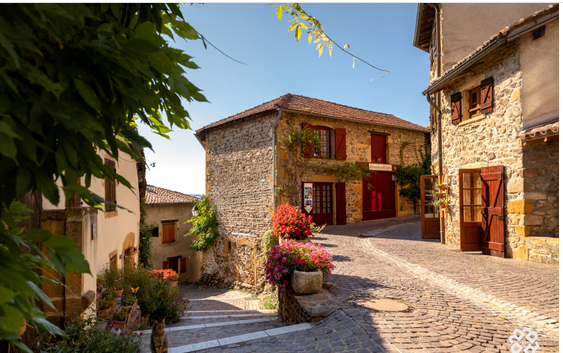 Mini village et grands plaisirs.Juché sur une crête exposée aux quatre ventsQui accueille chaque matin le soleil levant,Ternand dans le Rhône est époustouflantDe beautés authentiques, de minéral fascinantOr, ambré, café au lait, des divers tons vibrantsQui captent le soleil, restituent un éclat luminescentAu sommet de son perchoir rocheux séduisant.Ce brin villageois entouré d'un ruban verdoyantM'émeut de son cocon protecteur des êtres y habitant.Tout petit mais tellement beau et accueillant,L'oasis du bonheur est ici, dans ce lieu lénifiant,Ses rues soigneusement pavées, en escarpementGravissent vers le sommet, où l'église, subtilementTriomphante, majestueuse au plus haut point culminant,Dissimule après elle quelques superbes vestiges d'antanDonc l'argutie des pierres exhale un bien-être apaisant.Très volumineux, cet édifice est impressionnant Mais divin, des autres monuments, il est différent.Les ruelles montent et descendent mais planes, rarement.De l'or resplendit en tous lieux, c'est enivrant,De la végétation vient ajouter son vert tranchantComme au bijou, l'émeraude le rend captivant.Ternand possède même sa fontaine, divinement,Des fleurs ajoutent leurs coloris chauds et puissantsPour plus de bonheur, de plaisir satisfaisant,Ce village d'exception est plein de magiques ravissements. 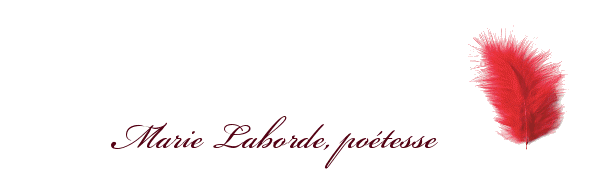 